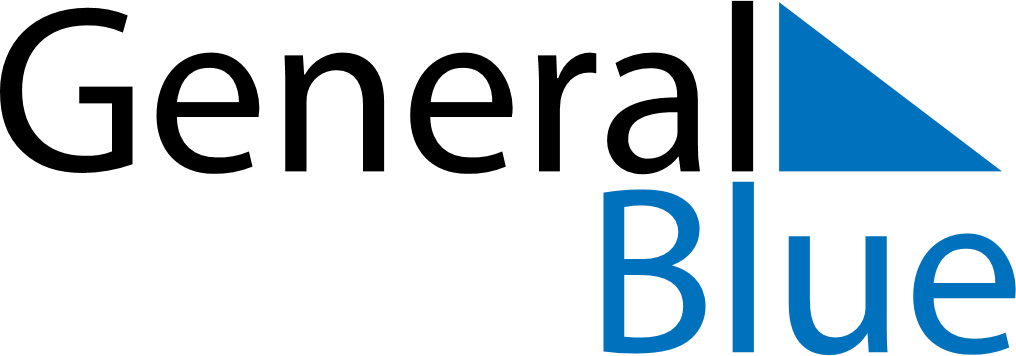 October 2026October 2026October 2026October 2026BoliviaBoliviaBoliviaMondayTuesdayWednesdayThursdayFridaySaturdaySaturdaySunday1233456789101011Bolivian Woman’s Day1213141516171718192021222324242526272829303131